Medarbejderes muligheder ved opstart af egen virksomhedFlere levedygtige opstartsvirksomheder fra DTUDTU ønsker, at der etableres nye levedygtige virksomheder baseret på viden og teknologi fra DTU. Det er en af de kanaler, der kan være med til at sikre, at forskningen bidrager til at skabe vækst og arbejdspladser i Danmark.DTU vil gerne understøtte de nye virksomheder bedst muligt. Det betyder bl.a., at DTU gerne vil give medarbejderne mulighed for at engagere sig i de nye virksomheder på en måde, der bidrager til både virksomhedernes og medarbejdernes udviklingsmuligheder, og som understøtter de fremad-rettede samarbejdsrelationer mellem virksomheden og DTU. Samtidig ønsker DTU at sikre, at ingen medarbejdere bliver bragt i en situation, hvor de er i tvivl om, hvilke interesser de skal varetage – virksomhedens eller DTU’s.Opstart af nye virksomheder kræver ofte, at personer med komplemente-rende kompetencer bidrager på forskellig vis i forskellige faser af opstarten. Jeg håber med denne guideline at vise, hvordan DTU medarbejdere kan bidrage til start-ups – under hensyntagen til den nye virksomheds behov, medarbejdernes ønsker samt instituttets og DTU’s interesser. 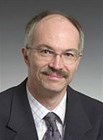 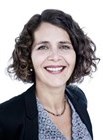 Anders O. Bjarklev                                                                                                RektorTransparens og klare aftalerDTU ønsker at skabe gennemsigtighed for ledere og medarbejdere omkring ansættelsesforhold for DTU medarbejdere, der ønsker at medvirke til at skabe en start-up virksomhed. Nøgleordene er at skabe transparens og indgå klare aftaler. Denne guideline gælder for alle medarbejdergrupper på DTU. Den viser en række modeller, som DTU benytter og er baseret på best practise fra internationalt førende universiteter. Tanken er, at guidelinen skal tjene som inspiration for både ledere og medarbejdere, så man tidligt i forløbet kan begynde en åben dialog om konkrete ønsker og muligheder.Når der etableres nye virksomheder baseret på viden og teknologi fra et givet institut, skal det kunne fungere sammen med de øvrige aktiviteter på instituttet. Derfor er det institutdirektørens ansvar sammen med den eller de involverede medarbejdere og ledere at finde den løsning, der fungerer bedst i det pågældende tilfælde.Marianne Thellersen                                                                         Koncerndirektør for Innovation & EntrepreneurskabIværksætter eller karriere på DTU?DTU medarbejderen skal gøre op med sig selv, om man ønsker om en fremtid som iværksætter, eller om man ønsker at blive på DTU. Afhængig af om intensionen er at have en fremtid som iværksætter eller fortsætte sin karriere på DTU kan forskellige modeller kunne komme i spil. Nedenstående figur viser en oversigt over 4 forskellige modeller.Igen skal det understreges at det er institutdirektøren, der har den endelige beslutning om, hvad der tillades i det enkelte tilfælde.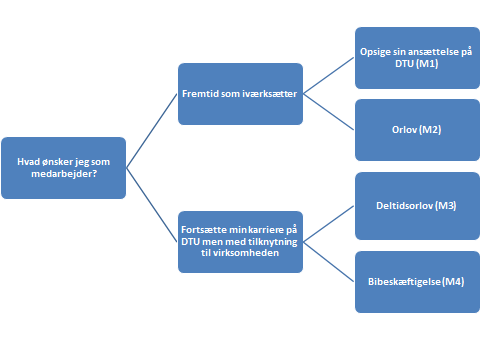 2 modeller rettet mod en fremtid som iværksætter2 modeller rettet mod en fortsat karriere på DTU Hvilken model skal man vælge?De 4 modeller er forskellige i deres natur. Nogle giver en høj grad af støtte til iværksætteren og er baseret på en stor involvering fra DTU’s side i den nye virksomhed, mens andre skaber et mere rent snit imellem DTU og den nye virksomhed. Om man beslutter sig for en model i den ene eller anden ende af skalaen, afhænger af fx:Teknologiens kompleksitetSammenhæng med andre aktiviteter på instituttetLøsningens teknologiske og kommercielle modenhed og yderligere udviklingsbehov Ønsker fra medarbejderens sideØnske om fremadrettet involvering i og samarbejde med den nye virksomhed fra instituttets sideLedelsesbehovNogle af modellerne er enkle for både medarbejderen og instituttet at håndtere, da der er tale om et forholdsvis rent snit ved overgangen til den nye virksomhed. Andre har en højere grad af kompleksitet, da de indebærer, at medarbejderen i en kortere eller længere periode har et ben i både virksomheden og på DTU. Et overordnet opmærksomhedspunkt er derfor, at jo større kompleksitet en model har i forhold til instituttet, jo større ledelsesbehov er der i forhold til at følge op på udmøntningen af modellen. Det kan fx handle om:At forebygge og tage højde for evt. interessekonflikterDialog for at undgå uklarhed om, hvilke interesser de involverede medarbejdere skal varetage – virksomhedens eller DTU’s At sikre klarhed om rettigheder til ny IPR og videreudvikling af eksisterende IPRKrav til tydelig forventningsafstemning – både i forhold til involverede og ikke involverede medarbejdereOpmærksomhedspunkter for medarbejdereHvis man som medarbejder ønsker at deltage i etableringen af en ny virksomhed, er det vigtigt så tidligt som muligt i processen at skabe transparens omkring dette ønske og indgå i dialog med sin nærmeste leder om det. Transparens er vigtigt for bl.a. at undgå habilitetskonflikter, hvor man som medarbejder, leder eller samarbejdspartner kan blive i tvivl om, hvilke interesser der varetages.Hvis en DTU medarbejder fx en innovationsansvarlig eller forretningsudvikler der ikke selv er opfinder på en løsning, som skal udvikles videre i en opstartsvirksomhed, ønsker at deltage i den nye virksomhed, er der nogle særlige opmærksomhedspunkter. Igennem tidlig transparens og med nærmeste leders involvering skal der gennemføres en proces, hvor det afklares, om det er et udtalt ønske fra opfinderens/instituttets side, at den pågældende medarbejder bliver involveret i opstartsvirksomheden.Yderligere beskrivelse af de enkelte elementer i de 4 modeller Hel- eller deltidsorlovHeltidsorlov kan være en mulighed i op til 2 år efter en konkret vurdering, der foretages af institutdirektøren. Dermed kan den enkelte dedikere sin tid til opstart af en ny virksomhed, og se om den kan udvikles til en bæredygtig forretning. Såfremt virksomheden ikke viser sig at være levedygtig, kan den enkelte genindtræde i sin ansættelse på DTU i henhold til aftalen om orlov. Ved deltidsorlov gælder samme præmis, dog med den forskel, at der er tale om en bibeskæftigelse (se afsnit 2), og der skal aftales fordeling af timer mellem DTU og egen virksomhed samt typer arbejdsopgaver med henblik på at undgå mulige interessekonflikter. Kontakt instituttets HR-partner for yderligere oplysninger.BibeskæftigelsesaftalerBibeskæftigelsesaftaler skal udarbejdes ved konsulentbeskæftigelse samt opstart af egen virksomhed jf. retningslinien om bibeskæftigelse. Derudover skal al kommerciel bibeskæftigelse forhåndsanmeldes til institutdirektøren og efterfølgende indberettes årligt til nærmeste leder. Bibeskæftigelse må normalt ikke udgøre mere end 40 timer i gennemsnit om måneden. Uanset om der er tale om lønnet eller ulønnet arbejde er en bibeskæftigelsesaftale et redskab til at skabe klarhed om en medarbejders involvering i den nye virksomhed. Det kan fx være, hvis medarbejderen har:En formel stilling i virksomheden fx direktør eller teknisk direktør, men fortsat ansættelse på DTUPlads i advisory board eller virksomhedens bestyrelseKonsulent- og rådgivningsarbejde i øvrigt af kortere eller længere varighedDTU ser gerne, at medarbejdere på DTU også uden for DTU arbejder med opgaver, der fremmer innovation og fornyelse i samfundet - og bidrager til medarbejdernes personlige udvikling. Dette er samtidig til gavn for universitetet, idet viden udefra kan bringes ind undervisning, forskning, innovationsaktiviteter og rådgivning i øvrigt. Den lønnede eller ulønnede bibeskæftigelse ligger udover den arbejdsforpligtelse, der i forvejen ligger i ansættelsesforholdet til DTU. Derfor kan en vej til at kunne engagere sig i en ny opstartsvirksomhed være at indgå en aftale om nedsat tid i en periode.Det skal understreges, at omfanget og indholdet af bibeskæftigelsen skal være foreneligt med varetagelsen af de opgaver, der er forbundet med ansættelsen på DTU, herunder habilitet i forhold til andre samarbejdsparter. Endelig er det en forudsætning, at den sædvanlige jobmæssige tilstedeværelse opretholdes, og at medarbejderen lever op til såvel personalepolitik som forventningerne om en høj performance på DTU. Der er mere at finde i aftale om bibeskæftigelse på DTU Portalen: http://portalen.dtu.dk/DTU_Generelt/AHR/Ansat/Guide/Retningslinier/Ansaettelse/Bibeskaeftigelse.aspxMedarbejderes medejerskab i eksterne virksomhederDTU er åben for, at medarbejdere fungerer som medejere af eksterne virksomheder qua den erfaring, det bibringer, når viden sættes i spil. Her er det vigtigt at have fokus på habilitet i form af eventuelle finansielle transaktioner mellem DTU og den eksterne virksomhed, som den DTU ansatte er medejer af. Der må på intet tidspunkt kunne blive rejst tvivl om, hvorvidt eksterne virksomheder eller DTU har fået særlige gunstige vilkår i et økonomisk samarbejde mellem disse parter, uanset at der kan være flere andre aktører involveret (fx i et konsortium). Dermed skal alt foregå på almindelige markedsvilkår i overensstemmelse med gældende regler (fx Tilbudsloven). Det er vigtigt at understrege, at egne midler og statens/universitetets midler ikke må sammenblandes. Ved medejerskab gælder retningslinjen om bibeskæftigelse jf. afsnit 2.Deltagelse i bestyrelse eller advisory boardAlle de beskrevne modeller kan i princippet suppleres af, at en DTU-medarbejder træder ind i et advisory board eller en bestyrelse for den nye virksomhed. Dette bør dog udelukkende finde sted, hvis der er et ønske om det fra grundlæggerne af virksomhedens side. Hvis det drejer sig om en bestyrelsespost bør medarbejderen søge vejledning om ansvar, og det anbefales at tegne en forsikring. Ved deltagelse i bestyrelse eller advisory board gælder retningslinjen om bibeskæftigelse jf. afsnit 2.Samarbejde mellem den nye virksomhed og DTUAfhængig af, hvilken form der er tale om, kan samarbejde reguleres igennem:Aftaler om rekvireret forskning mellem DTU og virksomhedenSamarbejde om eksternt finansierede forsknings- og udviklingsprojekterPrivate konsulentaftaler mellem medarbejderen og virksomhedenSe DTU.dk for yderligere oplysninger eller kontakt Jura & Kontrakter: http://www.dtu.dk/Samarbejde/Virksomheder/Om-samarbejdet-med-DTU Hvor kan man få yderligere vejledning?Alle institutter og centre har en innovationsansvarlig. Denne person kan være en første indgang for medarbejdere, der ønsker at starte egen virksomhed. Derudover er medarbejdere og ledere, som ønsker at vide mere om eller få hjælp til opstart af nye virksomheder velkomne til at kontakte Forretningsudvikling & Entreprenørskab. Link til de relevante kontaktpersoner findes her:http://portalen.dtu.dk/DTU_Generelt/AIS/Opfindelser/Kontaktpersoner.aspxModelFordeleOpmærksomhedspunkterM1: Sige opEn DTU-medarbejder går ud i virksomheden og medarbejderen opsiger sin stilling på DTU.Giver klar basis for forskningssamarbejder mellem DTU og virksomheden Let at håndtere for begge parterM2: OrlovEn DTU-medarbejder går ud i virksomheden og får fuldtidsorlov i op til 2 år, hvorefter vedkommende enten siger op eller kommer tilbage til DTU på fuld tid.Giver klar basis for forskningssamarbejder mellem DTU og virksomheden Gør det lettere for medarbejderen at tage springetKræver indslusningsmuligheder ved evt. tilbagevendenDer skal udarbejdes en aftale om orlovEvt. interessekonflikt skal håndteres, når medarbejderen kommer tilbageModelFordeleOpmærksomhedspunkterM3: Deltidsorlov / Nedsat tidEn DTU-medarbejder, der fortsat er ansat på DTU, kan efter en konkret vurdering få en fastlagt andel af sin arbejdstid i virksomheden i op til 2 år.Medarbejderen er sikret fast indtjening i en usikker opstartsperiodeDen nye virksomhed har en lavere burnrate, da medarbejderen får en del af sin indtægt fra DTUGør det muligt at starte en virksomhed op, hvor der endnu ikke er behov for en fuldtidsansatSikre klare snitflader til instituttets øvrige aktiviteterVigtigt at have klare aftaler, transparens og tæt dialog mellem medarbejderen og ledelsen, så der ikke opstår interessekonflikterBibeskæftigelse skal forhåndsanmeldes til institutdirektøren.Der skal udarbejdes en aftale om deltidsorlov/nedsat tid, hvor fordeling af timer mellem virksomheden og DTU aftales, og hvor potentiel interessekonflikt adresseresSikre at arbejdsindsatsen fordeler sig som aftaltM4: BibeskæftigelseEn DTU-medarbejder er fuldtidsansat på DTU, men får tilladelse af institutdirektøren til at bidrage til etableringen af en ny virksomhed og/eller bliver medejer og/eller deltage i advisory board/ bestyrelse for den nye virksomhed i sin fritidDer er et incitament for DTU-medarbejdere til at støtte den nye virksomhedDer er en naturlig relation mellem virksomheden og DTU, som kan bidrage til fremtidigt samarbejdeDet er vigtigt at have klare aftaler, transparens og tæt dialog mellem medarbejderen og ledelsen for at sikre, at der ikke opstår interessekonflikter Bibeskæftigelse skal forhåndsanmeldes til institutdirektøren. Der skal udarbejdes en bibeskæftigelsesaftale – uanset om arbejdet er lønnet eller ulønnet Evt. konsulentarbejde for den nye virksomhed kan reguleres i en aftale om rekvireret forskning mellem DTU og virksomheden eller som en privat konsulentaftale mellem medarbejderen og virksomhedenSikre at der ikke opstår uklarhed i forhold til de kolleger, der ikke er involveredeDer skal være klarhed overfor (potentielle) kunder om, hvornår medarbejderen repræsenterer den nye virksomhed, og hvornår han/hun repræsenterer DTU